CHIAPAS CON VUELOS                                             05 DÍAS / 04 NOCHESSALIDAS 2024:
08 DE JULIO
17 DE OCTUBREITINERARIODÍA 1		GUADALAJARA – APTO. TUXTLAN GTZ – CAÑON DEL SUMIDERO – CHIAPA DE CORZO – SAN CRISTOBAL  Presentarse en el aeropuerto de Guadalajara, al menos 2 horas de antes de la salida del vuelo asignado. Recepción en el aeropuerto Ángel Albino Corzo de Tuxtla Gutiérrez. Salida hacia San Cristóbal de las Casas, ciudad colonial que se fundó en el año 1528. Resto de tarde libre. Hospedaje en San Cristóbal de las casas.    DÍA 2 		SAN CRISTOBAL – CASCADAS DE CHIFLON – LAGOS DE MONTEBELLO – SAN CRISTOBALDesayuno en el hotel. Traslado hacia las Cascadas de Chiflón, imponente caída de agua de más a 120 metros donde se podrá realizar actividades de aventura como tirolesa. Continuaremos nuestra visita hacia los multicolores Lagos de Montebello donde entre la vegetación boscosa admiraremos diversas lagunas en diferentes tonalidades de azul y verde. Por la tarde regreso a San Cristóbal de las casas. Hospedaje.  DÍA 3 		SAN CRISTOBAL – SAN JUAN CHAMULA – ZINACANTÁN – SAN CRISTOBAL  Desayuno en el hotel. Salida hacia las comunidades indígenas de San Juan Chamula y Zinacantán aparte de visitar la iglesia iremos a una casa típica donde apreciaremos como trabajan el telar de cintura, probablemente probemos el posh (bebida típica) y disfrutemos de unas tortillas hechas a mano en leña. Regreso a San Cristóbal de las casas y resto de la tarde libre. Hospedaje en San Cristóbal de las Casas. DÍA 4		SAN CRISTÓBAL - AGUA AZUL – MISOL HA – ZONA ARQ. DE PALENQUE – SAN CRISTOBAL Salida rumbo a las maravillosas Cascadas de Agua Azul (desayuno en el trayecto), en las cuales nos podremos bañar en sus refrescantes aguas de tonalidad azul o realizar una caminata por el andador que se encuentra al margen del rio y admirar la infinidad de saltos en esta biosfera. Posteriormente visitaremos la cascada de Misol Ha de aproximadamente 30 metros de altura, podremos realizar una caminata por detrás de la cortina de agua hasta una cueva que tiene 10 metros de profundidad. Por último, nos dirigiremos hacia la zona arqueológica de Palenque rodeada de exuberante vegetación selvática, en donde observaremos la grandeza de las construcciones mayas bajo el mando de Pakal-Kin como el templo de la calavera, el de las inscripciones, además altos y bajos relieves en estuco y labrados en piedra. Regreso a San Cristóbal, llegada aproximadamente a las 00:00 hrs. Hospedaje en San Cristóbal.  DÍA 5		SAN CRISTÓBAL – APTO. TUXTLA GUTIÉRREZ – GUADALAJARA  Cita en el lobby del hotel. A las 05:00 hrs. Traslado del hotel asignado en San Cristóbal de las casas al aeropuerto de Tuxtla Gutiérrez para tomar el vuelo con horario de salida a las 08:39 hrs. Llegada al aeropuerto de Guadalajara a las 10:41 hrs.-------------------------------------------------------------------------------------------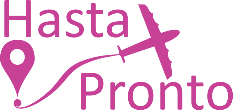 TARIFAS 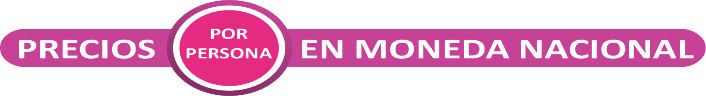 Precios vigentes hasta el 17/octubre/2024, sujeto a disponibilidad.– Niños de 1 año o menos NO podrán abordar la lancha para Cañón del Sumidero, por disposición de las autoridades.– Precios no aplican en navidad, año nuevo, eventos especiales.– Tarifa de menor aplica de 2 años hasta 9 años 11 meses de edad. –Infante de 0 – 23 meses– Mínimo dos pasajeros viajando juntos.
– Los precios cambian constantemente, así que te sugerimos la verificación de estos, y no utilizar este documento como definitivo.HOTELES 
Lista de hoteles más utilizados. Los pasajeros pueden ser alojados en hoteles descritos o similares de igual categoría. INCLUYEVuelo redondo desde GDL.Maleta de mano de 10 kilos y 25 kilos de equipaje documentado.Trasportación terrestre con aire acondicionado en servicios compartidos.Traslados APTO – HTL – APTO. Chofer turístico en español durante todo el recorrido. Todas las entradas a atractivos turísticos mencionados en el itinerario.Recorrido en lancha compartida por el Cañón del sumidero.  Hospedaje en hotel 4 estrellas. Desayuno tipo americano.Documentos de viaje se entregarán en digital.NO INCLUYENingún servicio no especificado.Gastos personales y propinas a maleteros, trasladistas, meseros y guías.Comidas y cenas.Cualquier elemento no especificado en el apartado incluye.TEMPORADACUADRUPLETRIPLEDOBLEMENOR4*$11,469$11,650$11,869$9,677CIUDAD4*SAN CRISTOBALMUK´UL NA SUITES